NAME:                  JULIE 		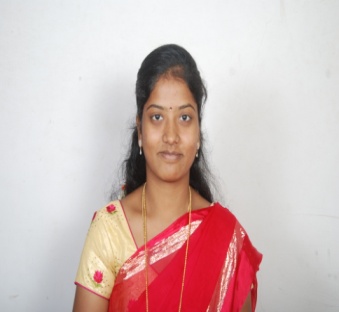 Email ID:                julie.368726@2freemial.com CAREER OBJECTIVE:    To be a part of the career oriented industry where my     growth and expansion will be along with the organization.WORK EXPERIENCE:                 Currently working as an Asst.Teacher at St. Xavier High School, Goregaon (East) from June 2016 to April 2017EDUCATIONAL QUALIFICATIONCOMPUTER KNOWLEDGE:      Tally ERP 9Basic Computer KnowledgePERSONAL DETAILSDATE OF BIRTH                                                          : 09thFebruary 1992.SEX                                                                                  : FemaleNATIONALITY                                                               : IndianMARITAL STATUS                                                        : MarriedINTEREST                                                                        : Crafts and CookingBLOOD GROUP                                                               : O+RELIGION                                                                        : Roman Catholic.LANGUAGES KNOWN                                                  : English, Hindi,                                                                                                             Marathi and TamilI hereby declare that the information provided above is true to the best of my knowledge and beliefs. I understand that in the event of any information being found false or incorrect my appointment is liable to be cancelled/terminated.PLACE:  Mumbai.                                                                                                                                                                                                                                                                   JULIE COURSEINSTITUITIONUNIVERSITYPERCENTAGE OBTAINEDYearD.T.EdSt. John’s Teacher Training School.Mumbai-University1st year- 70.8%2nd year- 72.55%June-2015B.com(BBI)Vivek college of CommerceMumbai-University69%April-2013HSCSt. Annes Jr.CollegeMaharashtra Board64%Feb-2010SSCCarmel of St. Joseph SchoolMaharashtra Board57%Mar-2008